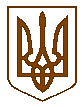 БУЧАНСЬКИЙ МІСЬКИЙ ГОЛОВАР О З П О Р Я Д Ж Е Н Н Я« 20 » серпня 2020 р.   №_112Про відзначення у Бучанській міській об’єднаній територіальній громаді29–ї річниці незалежності УкраїниВідповідно Указу Президента України від 12 серпня 2020 року № 318/2020 «Про відзначення 29-ї річниці незалежності України», розпорядження голови Київської обласної державної адміністрації від 20 серпня 2020 року № 400 «Про відзначення у Київській області 29-ї річниці незалежності України» та з метою належного відзначення у Бучанській міській об’єднаній територіальній громаді   29-ї річниці незалежності України, утвердження у громадян патріотизму та гордості за свою державу, звитяги українського народу у боротьбі за волю і незалежністьРОЗПОРЯДЖАЮСЬ:Затвердити план заходів з підготовки та відзначення у Бучанській міській об’єднаній територіальній громаді 29-ї річниці незалежності України (Додаток). Структурним підрозділам, комунальним підприємствам Бучанської міської ради забезпечити виконання Плану заходів, враховуючи вимоги законодавства щодо запобігання поширенню гострої респіраторної хвороби COVID-19 та інформувати Київську облдержадміністрацію про його виконання через управління культури, національностей та релігій Київської облдержадміністрації шляхом направлення електронних повідомлень на електронну пошту info@cultkoda.gov.ua  до 10 вересня 2020 року.Контроль за виконанням цього розпорядження покласти на заступника міського голови з соціально-гуманітарних питань Шепетька С.А.Міський голова							А.П. ФедорукПогоджено:		Заступник міського голови	  з соціально-гуманітарних питань				С.А. Шепетько		Начальник юридичного відділу					М.С. Бєляков		Подання:		В.о. начальника		організаційно-контрольного відділу				І.О. ЛевківськаДодатокдо розпорядження міського головивід « 20 » серпня 2020 р. № 112 Планзаходів з підготовки та відзначення у Бучанській міськійоб’єднаній територіальній громаді 29-ї річниці незалежності України1. Забезпечити проведення:1.1. офіційної церемонії урочистого підняття Державного Прапора України на площі Т.Г. Шевченка за участю учасників об’єднаних сил, антитерористичної операції, заходів із забезпечення національної безпеки і оборони, відсічі і стримування збройної агресії Російської Федерації у Донецькій та Луганській областях. Відділ культури, національностей та релігій,Організаційно-контрольний відділ23 серпня 2020 року.1.2. урочистих  заходів з нагоди 29-ї річниці незалежності України за участю представників органів місцевого самоврядування, учасників об’єднаних сил, антитерористичної операції, заходів із забезпечення національної безпеки і оборони, відсічі і стримування збройної агресії Російської Федерації у Донецькій та Луганській областях, представників релігійних організацій, громадських об’єднань, громадськості.Відділ культури, національностей та релігій,Організаційно-контрольний відділ24 серпня 2020 року.1.3. церемоній покладання квітів до пам’ятників, пам`ятних знаків та місць поховань видатних діячів українського державотворення, борців за незалежність України, загиблих учасників Революції Гідності, учасників операції об’єднаних сил, антитерористичної операції та учасників заходів із забезпечення національної безпеки та оборони, відсічі та стримування збройної агресії Російської Федерації у Донецькій і Луганській областях.Відділ культури, національностей та релігій21-24 серпня 2020 року.3. Організувати:3.1. зустрічі керівників органів місцевого самоврядування з учасниками операції об’єднаних сил, антитерористичної операції, заходів із забезпечення національної безпеки та оборони, відсічі та стримування збройної агресії Російської Федерації у Донецькій і Луганській областях.Організаційно-контрольний відділДо 24 серпня 2020 року.3.2. інформаційно-освітні та патріотично-виховні заходи, спрямовані на виховання поваги до державних символів України, присвячені історії здобуття Україною незалежності, видатним історичним особистостям та сучасним діячам українського державотворення, захисникам Батьківщини, які відстоюють незалежність, суверенітет та територіальну цілісність України. 	Відділ освіти,Відділ культури, національностей та релігій,	Відділ молоді та спорту          	До 24 серпня 2020 року.3.3. виставки фото- та архівних документів, що відображають історію національно-визвольного руху в Україні, процесу українського державотворення, становлення та затвердження державних символів України.Відділ культури, національностей та релігій  	  До 24 серпня 2020 року.4. Сприяти:4.1. реалізації ініціатив громадськості, спрямованих на зміцнення національної єдності, консолідацію суспільства у справі розбудови держави, розвиток міжрегіональних зв’язків та утвердження її позитивного іміджу у світі.4.2. формуванню серед молоді шанобливого ставлення до громадян, які сьогодні відстоюють суверенітет і територіальну цілісність України.Організаційно-контрольний відділ,Відділ молоді та спорту                                                 	Протягом 2020 року.5. Вжити заходів щодо: 5.1. здійснення благоустрою населених пунктів Бучанської об’єднаної територіальної громади та їх святкового оформлення напередодні свят, упорядкування об’єктів культурної спадщини, пам’ятників, пам’ятних знаків та місць поховань видатних діячів українського державотворення та осіб, які загинули у боротьбі за незалежність України, видатних діячів українського державотворення, борців за незалежність України у ХХ столітті, загиблих учасників Революції Гідності, учасників антитерористичної операції в Донецькій та Луганській областях.Інспекція з благоустрою КП «Бучанське УЖКГ»,КП «Бучазеленбуд»До 22 серпня 2020 року.5.2. забезпечення надання соціальної підтримки учасникам антитерористичної операції/ООС та членам їх сімей, членам сімей загиблих (померлих) учасників антитерористичної операції/ООС, а також родин Героїв Небесної Сотні та учасників Революції Гідності.Управління праці, соціального захисту та захисту населення від наслідків Чорнобильської катастрофи	До 24 серпня 2020 року.5.2. забезпечення напередодні та під час проведення свят стабільної роботи підприємств харчової промисловості та торгівлі, громадського транспорту, комунального господарства, енергопостачання, проведення святкових ярмарків.Інспекція з благоустрою КП «Бучанське УЖКГ»,Відділ житлово-комунального господарства,КПГХ «Продсервіс»	22-24 серпня 2020 року.5.3. організації у дні святкування Дня Державного Прапора України  та 29-ї річниці незалежності України належного громадського порядку, особистої безпеки громадян та дорожнього руху, медичного супроводу і санітарно-епідеміологічного нагляду в місцях проведення масових заходів.Бучанське відділення поліціїІрпінського ВП ГУ НП у Київській області,Відділ з питань надзвичайних ситуацій, цивільного захисту населення та оборонно-мобілізаційної роботи,Відділ охорони здоров’я                                                                          23-24 серпня 2020 року.6. Звернутися до релігійних організацій з пропозицією провести 24 серпня 2020 року молебні за Україну та український народ.Відділ культури, національностей та релігійДо 24 серпня 2020 року.7. Забезпечити широке висвітлення заходів з підготовки та відзначення Дня Державного Прапора України та 29-ї річниці незалежності України у Бучанській міській об’єднаній територіальній громаді.   Відділ «Медіа-центр»,До 24 серпня 2020 року.В.о. начальника Організаційно-контрольного відділу			І.О. Левківська